Схема расположения рыбоводного участка № 1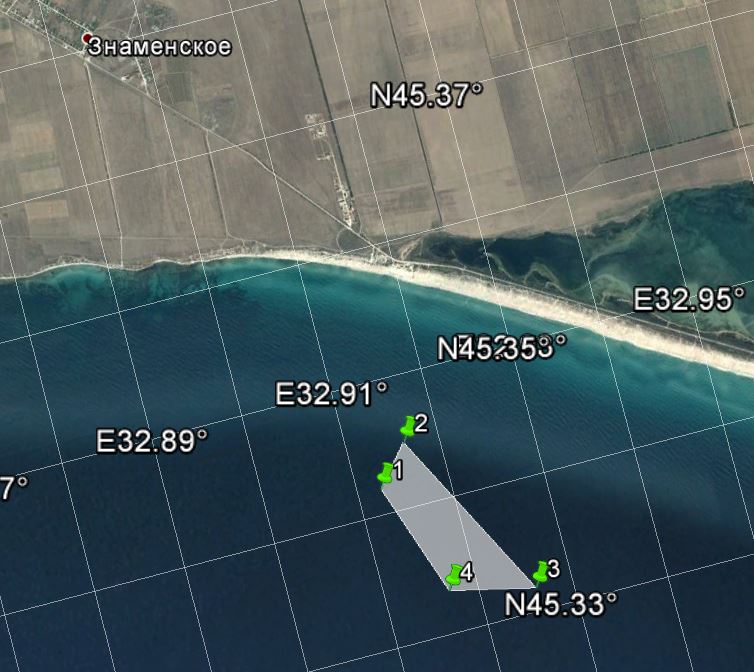 Схема расположения рыбоводного участка № 2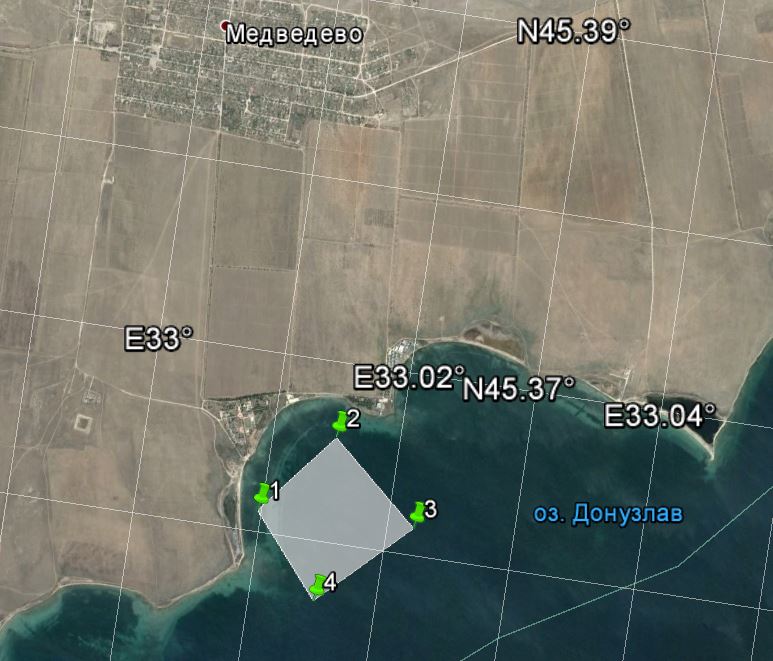 Схема расположения рыбоводного участка № 3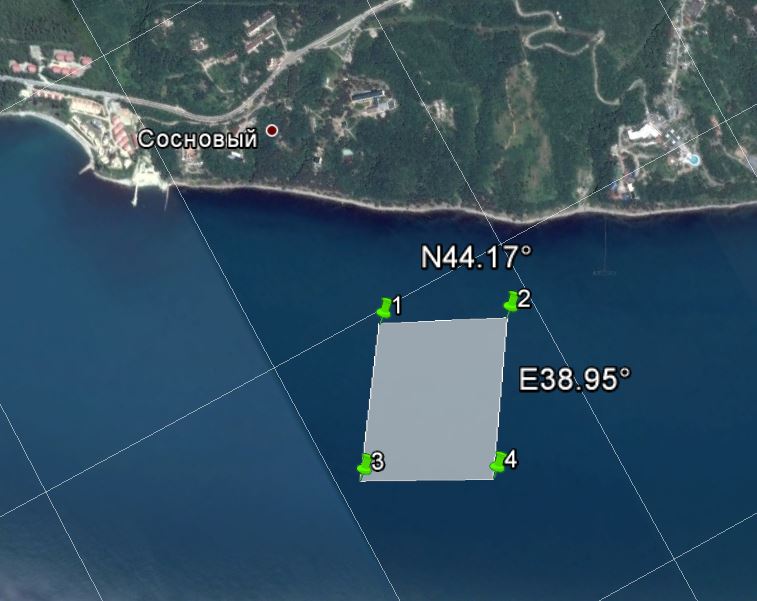 Схема расположения рыбоводного участка № 4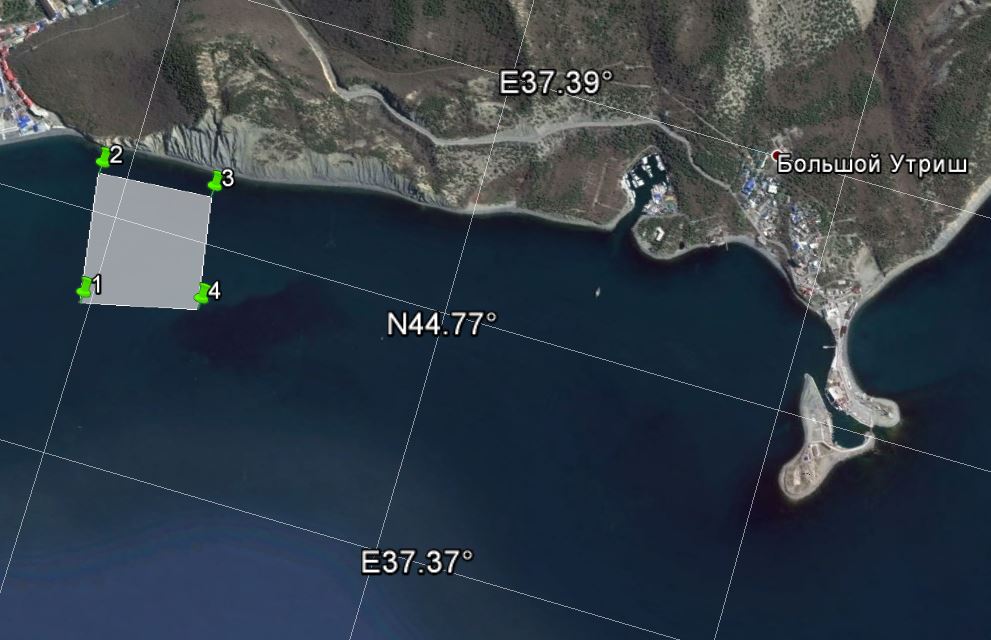 Схема расположения рыбоводного участка № 5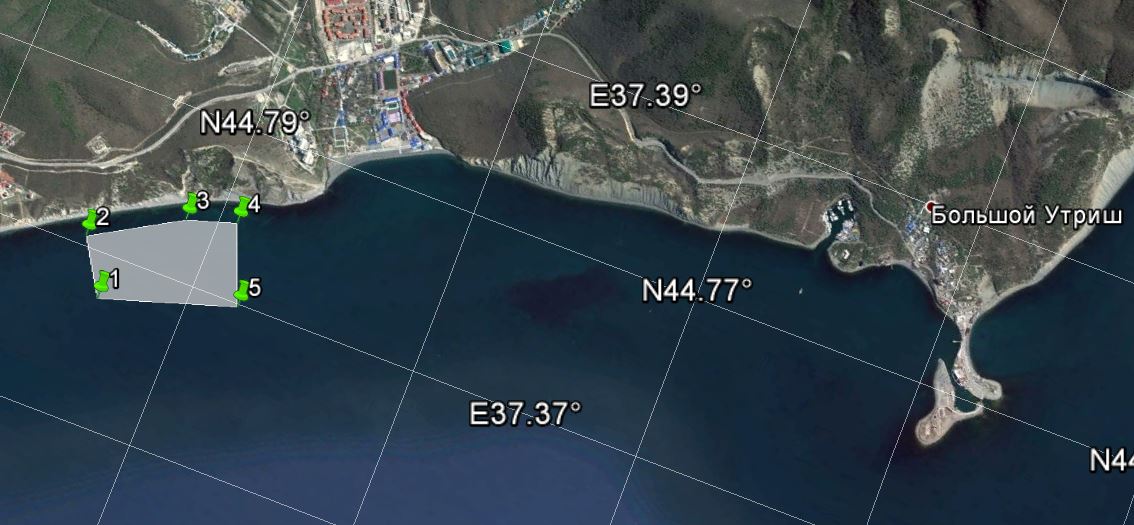 Схема расположения рыбоводного участка № 6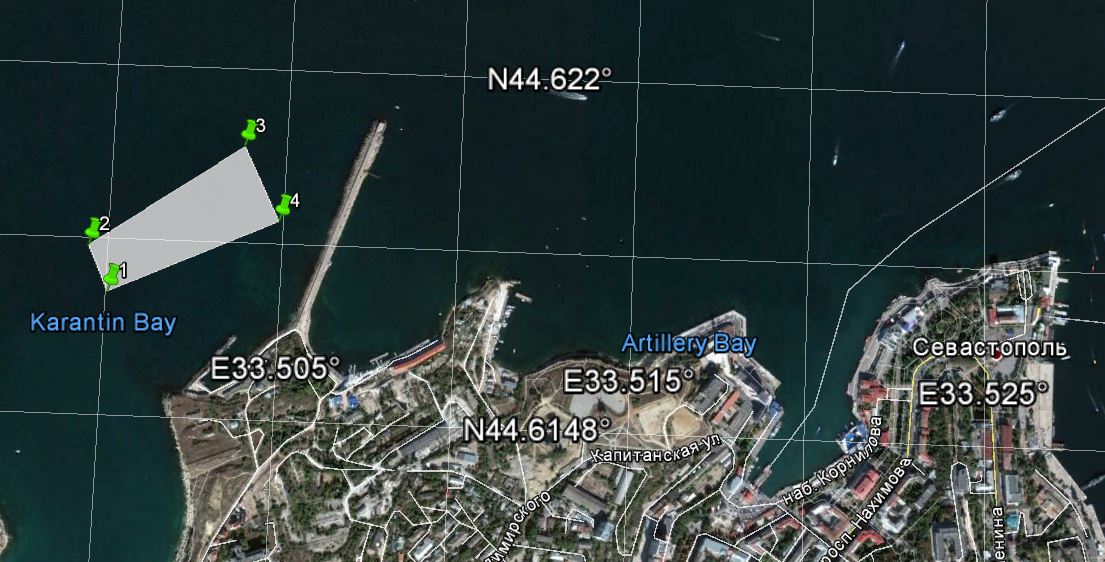 Схема расположения рыбоводного участка № 7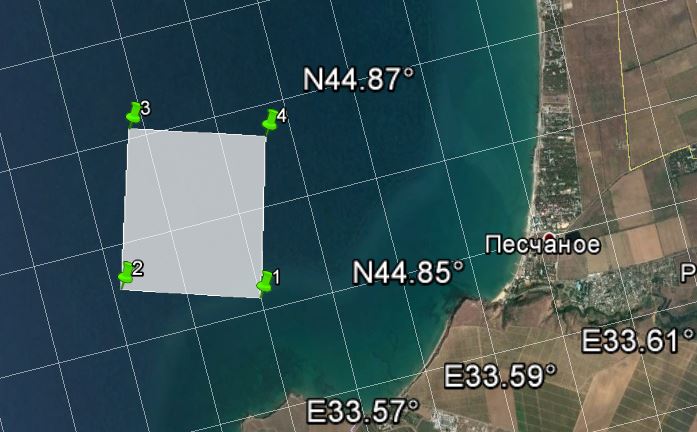 Схема расположения рыбоводного участка № 8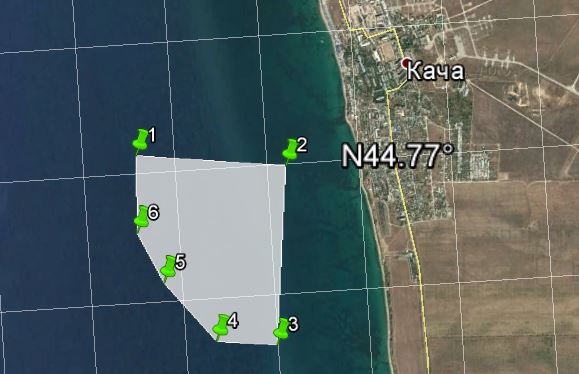 Схема расположения рыбоводного участка № 9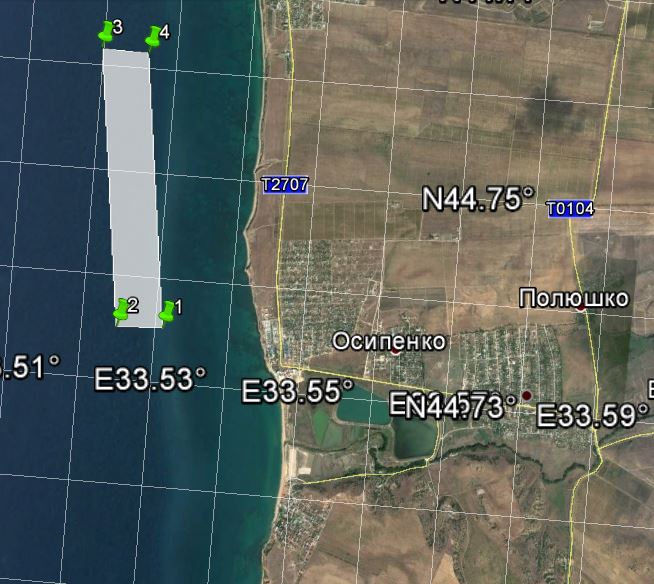 